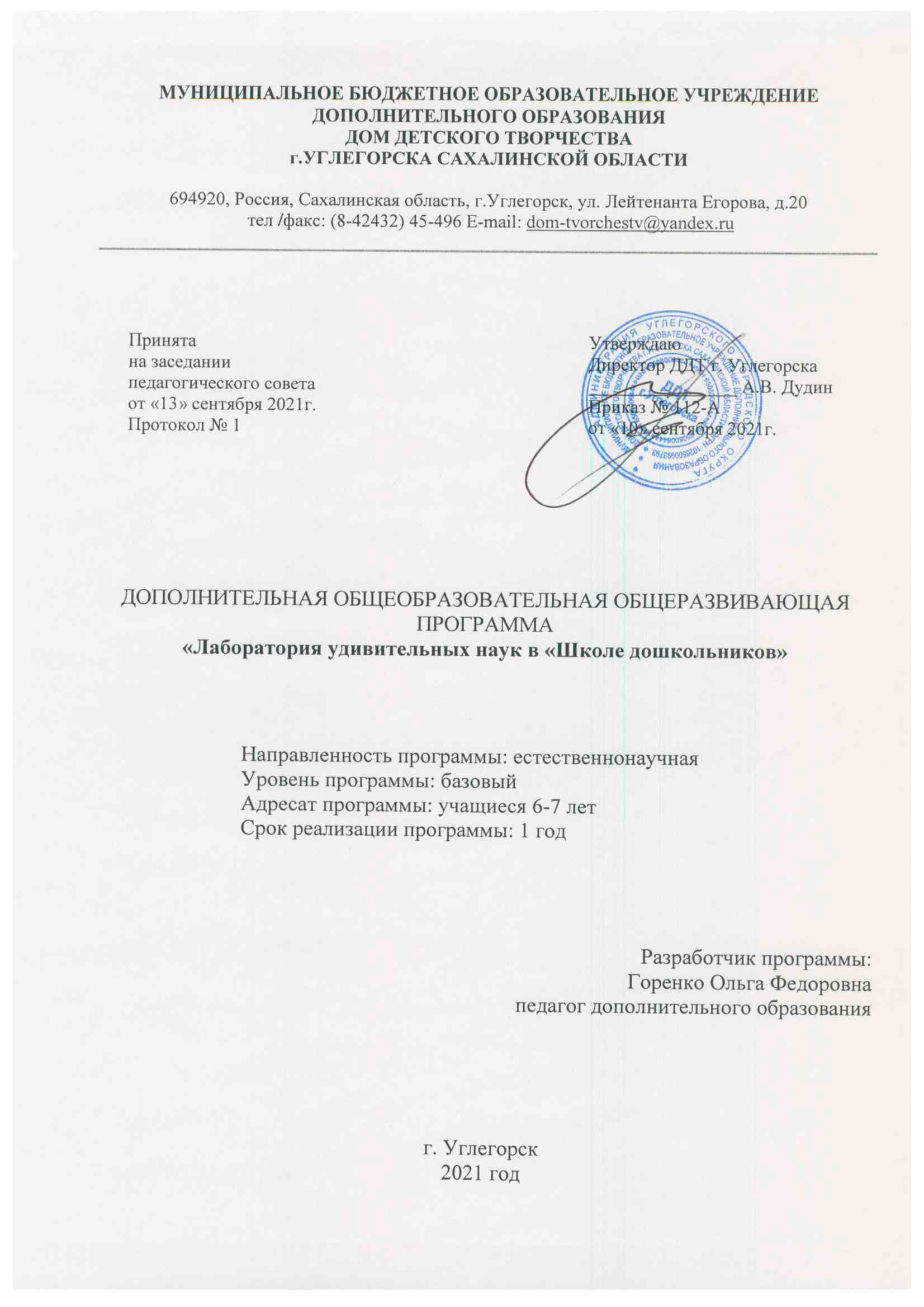 Целевой раздел Пояснительная запискаАктуальность данной программы основывается на современных ориентирах обновления содержания образования в рамках учреждения дополнительного образования, а также на развитии потенциала нашей страны, подготовке подрастающего поколения к будущей профессиональной деятельности в области науки и техники. В дошкольном возрасте дети проявляют высокую мотивацию к познанию, им хочется узнать, как работает то или иное устройство, взаимосвязи в окружающем мире, удовлетворить свои потребности в новых впечатлениях. Ребенок по своей природе пытливый исследователь мира» (Н. Н. Поддъяков).Раннее освоение базовых знаний в области естественных наук становится основой для осуществления проектной деятельности учащимися, востребованной в школьном возрасте.В процессе исследовательской деятельности, экспериментирования идет обогащение памяти ребенка, активизируются его мыслительные процессы, так как постоянно возникает необходимость совершать операции анализа, сравнения и классификации, обобщения, т.е., идет познавательное развитие. Нельзя не отметить положительное влияние исследовательской и экспериментальной деятельности на эмоциональную сферу ребенка, на развитие творческих способностей, на формирование трудовых навыков. Исследование и экспериментирование как важнейший вид поисковой деятельности характеризуется высоким уровнем самостоятельности: ребенок сам ставит цели, сам достигает их, получая новые знания о предметах и явлениях. В процессе экспериментирования обогащается словарь детей за счет слов, обозначающих свойства объектов и явлений.Таким образом, исследовательская и экспериментальная деятельность дает детям возможность самостоятельного нахождения решения, подтверждения или опровержения собственных представлений, управления теми или иными явлениями и предметами. При этом ребенок выступает как исследователь, самостоятельно воздействующий различными способами на окружающие его предметы и явления с целью более полного их познания и освоения.Знания добытые самостоятельно осознанные и более прочные.Нормативно-правовая база: - Федеральный закон Российской Федерации от 29 декабря 2012 г. № 273-ФЗ «Об образовании в Российской Федерации»; - Распоряжение Правительства Российской Федерации от 04.09.2014 №1726-р «Об утверждении Концепции развития дополнительного образования детей»;- Приказ Минпросвещения России от 09.11.2018 № 196 «Об утверждении Порядка организации и осуществления образовательной деятельности по дополнительным общеобразовательным программам»;- Приказ Министерства образования и науки Российской Федерации от 23.08.2017 № 816 «Об утверждении Порядка применения организациями, осуществляющими образовательную деятельность, электронного обучения, дистанционных образовательных технологий при реализации образовательных программ»;- Письмо Министерства образования и науки Российской Федерации от №	09-3242 «О направлении информации» (вместе с «Методическими рекомендациями по проектированию дополнительных общеразвивающих программ (включая разноуровневые программы)»;- Письмо Министерства образования и науки Российской Федерации от 11.12.2006	№	06-1844 «О примерных требованиях к программам дополнительного образования детей»;- Приказ Федеральной службы по надзору в сфере образования и науки от 14.08.2020 №831 «Об утверждении требований к структуре официального сайта образовательной организации в информационно-телекоммуникационной сети «Интернет» и формату представления информации»;- Распоряжение Министерства образования Сахалинской области   от 16.09.2021г. № 3.12-1170 –р «Об утверждении методических рекомендаций   по проектированию и реализации дополнительных общеобразовательных общеразвивающих программ»;- Приказ Минтруда России от 05.05.2018г. № 298н «Об утверждении профессионального стандарта «Педагог дополнительного образования детей и взрослых» (зарегистрировано в Минюсте России 28.08.2018г. №52016);- СП 2.4.3648-20 «Санитарно-эпидемиологические требования к организациям воспитания и обучения, отдыха и оздоровления детей и молодежи» утверждены Постановлением Главного государственного санитарного врача Российской Федерации   от28.09.2020г. № 28;- Устав ДДТ г. Углегорска (утвержден распоряжением начальника управления образования Углегорского городского округа от 22.12.2017 г. № 1211).        Направленность программы: естественнонаучнаяУровень сложности программы: базовыйОтличительные особенности программыОсобенность программы состоит в применении метода экспериментирования как творческого метода познания закономерностей и явлений окружающего мира, в поэтапном развитии умственных способностей старших дошкольников путем вооружения их навыками экспериментальных действий и обучению методам самостоятельного добывания знаний. Педагогическая целесообразность: к сожалению, исследовательская деятельность, детское экспериментирование как форма деятельности используются на практике недостаточно широко. Основываясь на экспериментальной деятельности в цифровой модульной лаборатории «Наураша в стране Наурандии», где игры, опыты, эксперименты, максимально приближены к реальной обстановке, планируется:- развитие интересов детей, любознательности и познавательной мотивации;- формирование познавательных действий, становление сознания;- развитие воображения и творческой активности. Программа, лежащая в основе объединения, комплексная состоящая из коротких курсов различных направлений таких как: биология, физика, химия, экология. Эффективным для овладения детьми исследовательской и экспериментальной деятельностью является технология проблемного обучения, следуя которой ребёнок сам является открывателем нового опыта.О преимуществах данной технологии говорили многие выдающиеся педагоги и психологи: Джон Дьюи, Т. В. Кудрявцев, И. Я. Лернер, А. М. Матюшкин, М. И. Махмутов, М. Н. Скаткин и многие другие. Адресат программы Программа актуальна для учащихся 6-7 лет. При составлении программы учтены возрастные особенности детей данного возраста. Занятия проводятся в рамках дополнительного образования, при максимальном сочетании принципа группового обучения с индивидуальным подходом.Количество обучающихся в учебной группе обусловлено имеющейся материально-технической базой объединения и составляет 12 человек.Формы и методы обучения, тип и формы организации занятийФорма обучения: очнаяМетоды обучения Репродуктивные методы: объяснительно-иллюстративный (сообщение педагогом готовой информации разными средствами: показ, объяснение, просмотр учебных кинофильмов и мультфильмов, беседы познавательного характера, наблюдение); репродуктивный (создание педагогом условий для формирования умений и навыков путем упражнений: проведение простых опытов и экспериментов).Продуктивные методы:частично-поисковый или эвристический (дробление большой задачи на серию более мелких подзадач, каждая из которых шаг на пути решения проблемы);исследовательский (путь к знанию через собственный, творческий поиск).Типы занятий:занятие информационно-познавательного типа,занятие творческого типа.Виды занятий:игры-эксперименты;моделирование;опыты. Формы организации деятельности:- групповая (организация работы в малых группах, парах);- индивидуальная (индивидуальное выполнение заданий);- фронтально-индивидуальная (каждый ребенок выполняет порученное ему задание, а затем совместно обсуждают правильность выполнения опыта).Режим занятий: 1 раз в неделю по 1 часу, продолжительность занятия – 30 минут. В конце каждого часа предусмотрен десятиминутный перерыв (отдых, проветривание помещений).Объем программы – 36 часов.Срок реализации программы – 1 год.Цель реализации программы: создание условий для познавательного развития через опытно-экспериментальную деятельность.Задачи программыОбучающие:- расширить представления детей об окружающем мире, через знакомство с элементарными знаниями из различных областей науки;- создать мотивацию  к самостоятельному познанию и размышлению, осуществление подготовки к изучению естественнонаучных и обществоведческих дисциплин в основной школе.Развивающие:- формировать способы познания путем сенсорного анализа; - развивать у детей умения пользоваться приборами-помощниками при проведении игр-экспериментов;- развивать восприятие, мышление, речь, внимание, память;Воспитательные:- формировать первичные ценностные представлений о себе, о здоровье и здоровом образе жизни;- способствовать освоению общепринятых норм и правил взаимоотношений с взрослыми и сверстниками, воспитанию культуры совместной деятельности, формированию навыков сотрудничества.Планируемые результатыЛичностные результатыУ учащегося будут сформированы:- эмоциональная основа устойчивого интереса к науке и технике, любознательности, познавательной открытости;-уважительное отношение учащихся к достижениям человечества в области науки и техники, достижениям российских ученых и инженеров.- развитые навыки продуктивного взаимодействия обучающегося с другими детьми на основе совместной познавательной деятельности; - аккуратность, терпение и настойчивость в познавательной деятельности.Метапредметные результатыВ результате освоения программы учащийся:- научится выдвигать гипотезы, классифицировать и систематизировать, устанавливать причинно-следственные связи, делать выводы и умозаключения;- овладеет умениями и навыками в работе со схемами и моделями;- научится самостоятельно работать над экспериментом, исследованием;- получит навыки в планировании деятельности, организации научного эксперимента, анализе полученных результатов и соотнесении результатов с первоначальными гипотезами;- разовьет свои умения в создании схем, моделей и инструкций при решении учебных и познавательных задач.Предметные результаты:- будет знать названия и способы применения основного лабораторного оборудования и веществ; - будет знать важнейшие понятия и свойства объектов (веществ) в рамках содержательного компонента программы;- будет обучен правилам безопасного проведения эксперимента и поведения в лаборатории; - будет иметь представление об этапах построения эксперимента; - будет уметь самостоятельно действовать в соответствии с алгоритмом;- научится достигать результата и обозначать его с помощью условного символа;- научится по обозначенной цели составлять алгоритм, определяя оборудование и действие с ним;- получит навыки работы с информационным источником;- будет уметь объяснять причины наблюдаемых явлений или выдвигать гипотезы о них.содержательный разделУчебный планСодержание учебной программы Раздел 1. Введение Тема 1.1. Вводное занятие. Здравствуй,  лаборатория удивительных наук.Теория 	Создание благоприятной атмосферы и установление доброжелательных отношений с детьми. Понятия: «учёный», «лаборатория», «опыт», «эксперимент», «исследование». Практика Знакомство с Луней, лабораторной аудиторией; детской цифровой лабораторией: программой, оборудованием, главным героем Наурашей. Знакомство с правилами техники безопасности при работе с лабораториями, с основными правилами при проведении опытов и экспериментов, представление схематических обозначений этих правил. Раздел 2. Свойства воды и воздухаТема 2.1. Воздух вокруг насТеория Понятия: «воздух», «атмосфера», «климат».Практика Знакомство детей со свойствами воздуха. Проверка гипотез опытным путем: воздух постоянно нас окружает; способ обнаружения воздуха – «запереть» воздух, «поймать» в оболочку; воздух легче воды; воздух есть внутри предметов; воздух есть внутри людей; без воздуха не возможна жизнь; воздух не имеет запаха, но может его передавать. Опыт «Свеча в банке».Тема 2.2. Чудо-водаТеория Понятия: «прозрачный», «айсберг», «роса», «туман». Беседа о воде. Вода источник жизни, необходима для поддержания жизни и здоровья человека.Практика Закрепление знаний о свойствах воды (это жидкость, принимает форму, не имеет вкуса, запаха, цвета – прозрачная). Знакомство с животворным свойством воды. Доказать, что состояние воды зависит от температуры воздуха и находится в трех состояниях: жидком, твердом и газообразном. Знакомство с превращением воды из жидкого состояния в газообразное, и обратно в жидкое.Раздел 3. ТемператураТема 3.1. Тепло или холодно?ТеорияПонятия: «температура», «термометр», «градус», «шкала».Практика Знакомство с принципом работы термометра, его многообразием (комнатный, уличный, медицинский) и значением. Учить определять опытно-экспериментальным путем температуру воздуха в комнате, за окном, воды, тела человека. Научить детей пользоваться датчиком цифровой лаборатории.Тема 3.2. Лед и пламя ТеорияПонятия: «ноль градусов», температура: «+» (плюсовая) и «-» (минусовая).ПрактикаУпражнение детей в измерении температуры холодных и горячих предметов. Знакомство с понятием «кипение воды», «замерзание воды», «изменение температуры». Работа с учебным термометром.Тема 3.3. Комфортная температураПрактика Определение температуры комфорта.  Задания на измерения: измерить температуру мороженого, нагреть с помощью трения, эксперимент с лампочкой, эксперимент со льдом, эксперимент с горячей водой. Игровые измерения на закрепление темы: сделай похолодней, сделай жарко, создай комфортную температуру.Раздел 4. СветТема 4.1. Что такое свет ТеорияПонятия: «свет», «фотоны», освещенность. Беседа о значение света. Природные и искусственные источники света; Свет – электромагнитная волна.Практика Сравнение освещенности различных объектов. Помочь понять, от чего зависит освещенность. Задания на измерения: измерить силу света (освещенность) в комнате; измерить силу света фонарика; измерить силу света экрана компьютера. Тема 4.2. Влияние света на жизнь растений. Скорость светаТеорияПодвести детей к пониманию того, что освещенность влияет на жизнь растений и других живых организмов, не всем нужен свет. Длительное отсутствие солнечного света отрицательно сказывается на здоровье человека. Понятие «скорость света».Практика Задания на измерения: измерить силу света возле окна; сравнительные измерения: освещенность в разных местах комнаты; создать темноту; создать яркий свет, создать комфортный свет.Тема 4.3. Прохождение света сквозь объектыПрактика        Опытным путем определить, может ли свет проникать сквозь предметы, отметить предметы, которые пропускают свет. Эксперимент со светофильтром. Сравнительные измерения: эксперимент с двумя светофильтрами, эксперимент со шторами.Раздел 5. ЭлектричествоТема 5.1. Что такое электричество. Откуда ток в батарейке Теория        Знакомство детей с достижением человечества – электричеством; обобщать знания детей об электрических приборах и их использовании человеком. Понятия: «электрический ток», «напряжение», «электроны», «электроды», «статическое электричество». Правила безопасности при работе с электричеством.Практика Полюсы на батарейке, их обозначения «+» и «-». Задания на измерения: «электрояблоко», «электролимон», «три батарейки», «картошка под напряжением».Тема 5.2. Почему горит лампочкаПрактика        Обратить внимание детей на то, что не во всех лампах светится нить накаливания. Задания на измерения: «водное электричество», «создать напряжение», «убрать напряжение»; задания на сравнительные измерения: «динамо-машина», «плохая и хорошая батарейки»; «электричество внутри нас», «групповое электричество».Раздел 6. КислотностьТема 6.1. Что такое кислотностьТеория Знакомство с понятиями: «кислотность», «щелочная среда». Рассказ об органах чувств человека.Практика Измерение кислотности разных продуктов. Полезные и вредные свойства продуктов, содержащих кислоты. Задания на измерения: «апельсиновый сок», «яблочный сок», «лимонный сок», «вода», «газировка», «вода + сода».Тема 6.2. Создай свой вкусПрактика Повторение изученной темы. Опыты на снижение кислотности. Эксперименты с разбавлением и добавлением соды. Экспериментирование с созданием кислых, менее кислых, некислых напитков. Раздел 7. Магнитное полеТема 7.1. Я – волшебник-чародейТеория Понятия: «магнитное поле», «плоский и кольцевой магнит», «магнитные полюсы», «магнитное поле Земли», «магнитные и немагнитные материалы», «магнитные силы», «северное или полярное сияние». Показ видеоролика «Северное сияние».Практика Фокус «Волшебная перчатка». Сенсорное обследование магнитов. Изучение полюсов магнита, видов магнитов. Различные бытовые магниты. Задания на измерения: исследовать кольцевой магнит, плоский магнит, немагнитный предмет. Этюд «Невесомость». Задания на сравнительные измерения: на разных полюсах магнита, расстояние до магнита, сравнение двух магнитов, сложение магнитов.Тема 7.2. Испытание магнитаПрактика        Остаточный магнетизм. Демонстрация эксперимента с отверткой и винтиками. Задание на сравнительные измерения: исследовать остаточный магнетизм.   Задания на повторение  изученного материала: создать сильное магнитное поле, убрать магнитное поле, создать слабое магнитное поле. «Эксперимент с экранированием», «Магнитная левитация».  Раздел 8. ПульсТема 8.1. Что такое пульс. Наше сердцеТеория Что такое сердце и пульс. Строение и принцип работы сердца. Почему у разных людей разный пульс. Как измеряют давление врачи? Понятия: «пульс», «фонендоскоп». Знакомство с правилами здорового сердца.        Практика Проведение опытов: «Размер сердца», «Мышцы сердца», «Работа с фонендоскопом». Работа в цифровой лаборатории. Измерения: «Пульс ребенка и пульс взрослого», «У кого пульс чаще». Игра «Лайк-дизлайк».Раздел 9. СилаТема 9.1. Что такое сила и вес   Теория Познакомить детей с понятием сила как физическая величина. Понятие «вес предмета». Беседа с показом слайдовой презентации «Богатыри земли русской» - формирование представления о героическом прошлом русского народа Древней Руси, великих русских богатырях — защитниках земли русской.ПрактикаИзмерение и сравнение силы с помощью манжеты: «Измерение силы», «Измерение веса», «Измерение силы удара», «Кто сильнее ударит».Тема 9.2. Сила удараПрактикаПовторение изученного материала. Задания на измерения: «Давление под колесами», «Сильный удар», «Слабый удар», «Удар средней силы». Сравнительные измерения: «Кто сильнее надавит», «Сила в единстве».Раздел 10. ЗвукТема 10.1. Громкость. Высокие и низкие звукиТеорияЗнакомство с понятиями: «звук», «звуковая волна», «высокие и низкие, громкие и тихие звуки». Знакомство с органом слуха. Рассказ о вреде громких звуков, о плохом воздействии длительного звука на организм человека.Практика Эксперимент «Поющие стаканы». Дидактическая игра «Шумовые коробочки». Задания на измерения: «Игра на ксилофоне», «Игра на флейте», «Исследовать звук свистка». Задания на сравнительные измерения «Кто громче свистнет в свисток».Тема 10.2. Звук передается по воздухуТеория Понятие «ультразвук», «инфразвук». Почему в космосе нет звука.        Практика Игровое упражнение «Барабанщики».  Задания на измерения: «Исследовать голос взрослого», «Исследовать голос ребенка», «Крикнуть всем вместе», «Создать тишину», «Исследовать шум за окном». Задания на сравнительные измерения: «Кто громче крикнет», «Кто тише прошепчет».Раздел 11. ОптикаТема 11.1. Волшебные стеклышкиПрактика Знакомство с приборами для наблюдения – микроскопом, лупой, подзорной трубой, телескопом, биноклем; объяснить, для чего они нужны человеку. Опыт «Естественная лупа».Тема 11.2. Иллюзия зренияТеорияПонятия: иллюзия зрения, анимация.Практика Знакомство с явлением «Оптическая иллюзия», используя игры из волшебного сундучка: «Колеса», «Угадай, что нарисовано» (картинки-перевертыши). Изготовление оптических игрушек: «Волшебная вертушка», «Мультик», «Волшебный волчок».Раздел 12. Тайны вулканаТема 12.1. Вулканы и гейзерыТеория Беседа о процессах, происходящих в глубине земной коры. Рассказать о строении Земли, вулкане. Понятия: «земная кора», «вулкан», «кратер», «гейзер», «лава», «извержение вулкана», «пемза».Практика Сенсорное обследование пемзы и камня. Опыты: «Пемза, камень и вода», «Извержение вулкана», «Гейзер». Тема 12.2. Оживший вулкан. Складчатые горыТеория Знакомство с причиной возникновения гор, рассказать об опасностях, которые они представляют. Понятия: «магма», «лава», «складчатые горы», «вулканическая порода», «тектонические плиты».ПрактикаОпыты «Эффект лавы», «Складчатые горы». Раздел 13. Цветные опыты с жидкостямиТема 13.1. Получение разноцветных жидкостейТеория Понятия «жидкость», «молекула», «основные цвета», «составные цвета», «сосуд».Практика Показать опытным путем, как можно получить новые цвета и оттенки спектра путем смешивания основных цветов (опыт «Волшебное зелье»).Тема 13.2. Несмешиваемые жидкостиТеория«Жидкость», «эмульсия», «раствор», «плотность». Практика На примере опытов на смешение жидкостей «Слоистый коктейль» и «Радужное варенье» показать детям, что разные жидкости имеют разную плотность.Тема 13.3. Растительные индикаторы. Химические чудеса с краснокочанной капустойТеорияРассказ о природных красителях, особых веществах, содержащихся во многих растениях (пигментах антоцианах), в частности в краснокочанной капусте. Понятия: краснокочанная, лакмусовая бумага, раствор, кислота, щелочь, реакция, взаимодействие, нейтрализация.Практика Опыты с настоем краснокочанной капусты. Знакомство с её уникальными свойствами, изменять цвет в зависимости от среды. Опыты с водой, лимоном, пищевой содой, мыльной стружкой, содой и лимоном.Тема 13.4. Живые картинки Теория Беседа: "Путешествие в молочную страну". Закрепление знаний о пользе молока и молочных продуктов. Закрепление  понятий: жидкость, молекула, частица. Вспомнить, какие новые, составные, цвета получаются при смешении основных цветов. ПрактикаОпыт, демонстрирующий взаимодействие молока и средства для мытья посуды - «Молочная радуга» (с оттиском на бумаге). Разделение цветов, расслоение их на составляющие: «Хроматография на ткани», «Радужные цветы и бабочки из бумаги (бумажная хроматография)».Раздел 14. Вредные продукты питанияТема 14.1. Осторожно – еда!Теория Беседа о полезной и вредной еде, о правильном питании, роли витаминов для нашего организма.ПрактикаСловесная игра «Сказочное меню». Проведение опытов, подтверждающих вред фаст-фуда. «Опыты с чипсами на определение содержания в них жира и крахмала», «Опыт с кириешками», «Радуга из M&M’s», «Фонтан из газированных напитков и конфет Mentos», «Блюдо для Шрека» (Skittles и Sprite) Тема 14.2. Секреты газированных продуктовПрактика Дать представление о вредном влиянии газированных напитков на организм человека путем проведения опытов.  «Влияние Coca-Cola на яичную скорлупу» (опыт подготовить заранее). «Влияние «Coca-Cola» на ржавые металлические предметы». «Coca-Cola » и молоко». «Лимонад надувает шарик». «Fanta и сода». Раздел 15. Эко-урокиТема 15.1. Сохраним воду!ТеорияЧтение и обсуждение сказки о «больной» речке. Понятия: «растворимость», «фильтрация», «вода-растворитель».Практика Закрепление знаний о способах очистки воды при помощи различных материалов: опыты с солью, растительным маслом, сахаром, мукой, песком. Опыт «Очистка воды».Тема 15.2. Юные экологиТеория Просмотр и обсуждение видео «Нефть в море». Понятия: «экология», «эколог», «экологическая катастрофа». «Нефть», «полезные ископаемые», «корабли – нефтесборщики», окружающая среда, боны. Активизация словаря: маслянистая, жидкая, непрозрачная, используют, добывают.ПрактикаЭкспериментальным путем доказать, что разливы нефти и свалки отрицательно влияют  на окружающую среду. Расширять представления детей о том, что нерациональное использование полезных ископаемых может привести к экологической катастрофе. Опыты: «Птицы и нефть», «Нефтяная речка», «Очищение воды», «Свалка и дождь». Игра «Собери мусор».Раздел 15. Занимательные опыты и экспериментыТема 15.1. Ученые в гостях у Архимеда.Теория Рассказ о древнегреческом ученом Архимеде, знакомство с некоторыми изобретениями Архимеда и с их использованием в настоящее время (метательные машины, рычаги, винт). ПрактикаОпыты на расширение познавательной активности: «Чернила-невидимки», «Яйцо-попрыгунчик», «Тонет – не тонет», «Как вытолкнуть воду?», «Опыт с зеркалами», «Винт Архимеда».Тема 15.2. Чудо-содаТеория Знакомство с историей открытия пищевой соды. Обобщение известных и неизвестных фактов, о пищевой соде.  Практика Изучение опытным путем свойств пищевой соды; применение соды.  Опыты: «Танцующие червячки», «Радужная пена».Тема 15.3. Откуда берется дождь?Теория Беседа «Как образуются и выпадают осадки» Практика Объяснение с помощью опытов, что такое дождь, как перед дождем облака меняют цвет и форму. Опыты: «Дождевые облака», «Дождь идет», «Дождик в банке».    Раздел 16. Итоговое занятиеТема 15.1. «Мы – ученые!».ПрактикаИгра «Корреспондент» (вопросы-ответы). Совершенствование умений детей в проведении исследований и лабораторных опытов, в частности на основе цифровой лаборатории «Наураша в стране Наурандии». Эксперимент со свечой и лампочкой. Измерения: создать темноту, яркий свет и комфортный свет. Расстояние до магнита, сравнение двух магнитов, сложение магнитов.2.3. Система оценки достижения планируемых результатов	Программа рассчитана на 1 год обучения, в течение которого обучающиеся получают определенные практические умения и теоретические знания. Оценка эффективности программы, уровня сформированности познавательной активности и экспериментальной деятельности учащихся проводится 2 раза в год (сентябрь, май).Формы контроля результативности реализации программы:мониторинг сохранности состава группы воспитанников, занимающихся по данной программе, и посещаемости занятий;наблюдение за деятельностью учащихся во время занятий;контроль выполнения самостоятельных творческих заданий (зарисовки, схемы), составление альбома «Мои эксперименты»;фотовыставка объединения.Учащимся, успешно освоившим дополнительную общеобразовательную общеразвивающую программу «Лаборатория удивительных  наук в «Школе дошкольников», в качестве поощрения выдаются сертификаты юных исследователей и призы. Механизм оценки получаемых результатов. Формы подведения итогов реализации программы.Интерес дошкольников к познавательно-экспериментальной деятельности и развитие их познавательных способностей диагностируется путем наблюдений за ними во время подготовки и проведения опытов, элементарных экспериментов. Для диагностики уровня овладения детьми экспериментальной деятельностью используется методика Л.Н. Прохоровой.Критерии оценивания приведены в Приложении 1.2.4. Календарный учебный график3. Организационный раздел3.1. Методическое обеспечение программыОбучение проводится в основном с использованием детской цифровой лаборатории «Наураша в стране Наурандии», состоящей из восьми модулей, каждый из которых посвящен своей отдельной теме: звук; свет, температура, сила, электричество, кислотность, пульс, магнитное поле. Главный герой – мальчик Наураша, маленький ученый, исследователь, помощник педагога и друг детей. Он проводит с детьми ряд научных опытов и делится знаниями по заданной теме.Внутри каждой сцены содержится набор экспериментов. При этом сцена и персонажи в сцене реагируют на показания датчика и результат эксперимента, помогая ребенку понять суть явления.Игра содержит задания, предусматривающие работу педагога с группой детей, также дети проводят эксперименты самостоятельно или парами. Результатом проведения таких заданий становится сравнение двух показателей.Также, часть занятий по программе построена на основе опытов и экспериментов без применения цифровой лаборатории, где моделирование проблемной ситуации происходит от имени героя Луни (ЛУНя – авторский логотип объединения «Лаборатория Удивительных Наук»).В процессе реализации программы используются образовательные технологии: личностно-ориентированного обучения, информационно-коммуникационные, игровые, здоровьесберегающие, мини-исследования.Примерная структура занятия - экспериментирования: Постановка исследовательской задачи в форме проблемной ситуации;Выдвижение предположений, отбор способов их проверки;Уточнение правил безопасности жизнедеятельности в ходе осуществления экспериментирования;Выбор оборудования, самостоятельное его размещение учащимися в зоне исследования.Выполнение эксперимента (под руководством взрослого)Наблюдение результатов эксперимента;Фиксирование результатов эксперимента (способы фиксации - ментальный, практический);Анализ и обобщение полученных детьми результатов экспериментирования.  Для положительной мотивации деятельности учащихся на занятиях по данной программе используются различные стимулы:внешние стимулы (новизна, необычность объекта);тайна, сюрприз;мотив помощи;познавательный мотив (почему так?);ситуация выбора.Игровые приёмы, используемые на занятии: -  моделирование проблемной ситуации от имени героя; - повтор инструкций; -  выполнение действий по указанию детей; -  «намеренная ошибка»; -  проговаривание хода предстоящих действий; -  предоставление каждому ребёнку возможности задать вопрос взрослому или другому ребёнку; -  фиксирование детьми результатов наблюдений в журнале опытов, карточках экспериментов для последующего повторения и закрепления. В работе с учащимися на занятии используется схематическое зарисовывание и зарисовывание условными символами.В процессе экспериментирования ребенку необходимо ответить на следующие вопросы: - как я это делаю? - почему я это делаю именно так, а не иначе? - зачем я это делаю, что хочу узнать, что получилось в результате? Педагогические условия реализации программы: - создание предметно-пространственной среды, которая способствует развитию поисковой активности; -  разработка занятий по развитию детских познавательных способностей; -  сбалансированное соотношение репродуктивных (объяснительно-иллюстративных) и продуктивных (поисковых, эвристических)  методов;- ориентированность педагогической оценки на относительные показатели детской успешности, т.е. сравнение нынешних и предыдущих достижений ребенка; -  взаимодействие с родителями и педагогами (беседы, консультации, семинары-практикумы, открытые уроки, анкетирование, презентации и др.)С целью развития познавательного интереса учащихся к поисково-исследовательской деятельности в начале учебного года  проводится интерактивное театрализованное представление «Чудеса без волшебства», позволяющее дошкольникам убедиться на практике в необычных свойствах обычных предметов, явлений, их взаимодействий между собой, понять причину происходящего и приобрести  тем самым практический опыт.Методические пособияВ качестве основного методического пособия на сегодняшний деньиспользуется учебное пособие: Шутяева, Е. А. Наураша в стране Наурандии: цифровая лаборатория для дошкольников и младших школьников: методическое руководство для педагогов / А. Е. Шутяева. - Москва: Научные развлечения, 2019. - 79 с. : ил., табл., цв. ил. – Текст: непосредственный. Кроме того, автором программы использована методическая литература:1. Тугушева, Г. П. Экспериментальная деятельность детей среднего и старшего дошкольного возраста: методическое пособие / Г. П. Тугушева, А. Е. Чистякова – Санкт-Петербург : ДЕТСТВО - ПРЕСС, 2016. – 128 с. – Текст : непосредственный.2. Рыжова, Л. В. Методика детского экспериментирования: методическое пособие / Л. В. Рыжова.  – Санкт Петербург : ДЕТСТВО - ПРЕСС», 2017. – 208 с. – Текст : непосредственный.3. Гуриненко, Н.А. Планирование познавательно-исследовательской деятельности со старшими дошкольниками: картотека опытов и экспериментов / Н. А. Гуриненко. – Санкт-Петербург : ДЕТСТВО-ПРЕСС, 2021. - 64 с. – Текст : непосредственный.4. Нищева, Н.В. Организация опытно-экспериментальной работы в ДОУ. Тематическое и перспективное планирование работы в разных возрастных группах. Выпуск 2 / Н. В. Нищева. – Санкт-Петербург : ДЕТСТВО-ПРЕСС, 2021. – 240 с. – Текст : непосредственный.  3.2. Материально-технические условия реализации программыДля успешной реализации программы необходимы следующие материально-технические условия:- учебный кабинет, соответствующий требованиям СанПиН, охраны труда и пожарной безопасности;- мебель по количеству, соответствующая контингенту; регулируемые в соответствии с ростом столы и стулья; доска магнитная; шкафы для хранения оборудования, лабораторной посуды, специальной одежды, пособий и литературы, стенды и ширмы для зонирования кабинета (импровизация лаборатории);- технические средства обучения: мультимедийное оборудование, интерактивная доска, цифровой фотоаппарат, цифровая видеокамера, принтер;- цифровая лаборатория «Наураша в стране Наурандии», состоящая из восьми модулей; - приборы-помощники (лупы, весы, песочные часы, зеркала, воронки,  пинцеты, магниты и др.);  - разнообразные сосуды из различных материалов, разного объема и формы (колбы, пробирки, емкости для масла, бутылки, миски и т.п.);  -  разнообразный природный материал (камни, песок, ракушки, семена растений, перья, кора и спилы деревьев и т.п.); -  утилизированный материал (проволока, кусочки кожи, меха, поролона, ткани, пробки и др.);  -  технические материалы (гайки, скрепки, болты, гвозди и т.п.); - разные виды бумаги (обычная, картон, наждачная, копировальная); -  красители: пищевые, ягодные соки, капустный настой и непищевые (гуашь, акварель);  - медицинские материалы (пипетки, мерные ложки, шприцы, спринцовки и т.д.);  - прочие материалы (воздушные шары, соломинки для коктейля, ватные палочки, масло, свечи, лимонная кислота и т.п.). Дополнительное оборудование:  -  специальная одежда и средства индивидуальной защиты (халаты, шапочки; фартуки, нарукавники из влагостойкой ткани; защитные очки, одноразовые перчатки, бейджи; «волшебные» колпачки и накидки, академическая одежда (мантии, конфедератки);   - контейнеры для сыпучих и мелких предметов (пластиковые и алюминиевые), подносы, лотки; -  карточки-схемы - алгоритм проведения экспериментов;   индивидуальные карточки-схемы для фиксации результатов экспериментов; -  правила поведения в лаборатории и работы с материалом в картинках.3.3.Перечень рекомендуемых учебных изданий, интернет-ресурсовОсновная литература:1. Иванова, А. И. Организация детской исследовательской деятельности:  методическое пособие / А. И. Иванова. – 3-е изд., перераб. и доп. – Москва : ТЦ Сфера, 2017. – 96 с. – Текст : непосредственный.2. Микляева, Н. В. Экспериментариум и научная лаборатория в детском саду: методическое пособие / Н. В. Микляева, Н. А.  Модель, Л. К. Одинец.  – Москва : АРКТИ, 2017. – 80 с. – Текст : непосредственный. Дополнительная литература:3. Ганайлюк, Н. Б. Эксперименты профессора Николя для родителей и детей / Н.Б. Ганайлюк. – Москва: АСТ, 2015 г. – 80 с. – Текст: непосредственный. 4. Дмитриева, Е. А. Детское экспериментирование. Карты-схемы для проведения опытов со старшими дошкольниками: методическое пособие / Е. А. Дмитриева, О. Ю. Зайцева, С. А. Калиниченко. – Москва: ТЦ Сфера, 2020. - 128 с. – Текст: непосредственный. 5. Дыбина, О. В. Из чего сделаны предметы. Игры-занятия для дошкольников / О. В. Дыбина. – Москва : Сфера, 2019. - 128 с. – Текст : непосредственный.6. Рахманова, Н. П. Неизведанное рядом. Опыты и эксперименты для дошкольников / Н. П. Рахманова, О. В. Дыбина, В. В. Щетинина. – Москва : Наука, 2019. – 192 с. – Текст : непосредственный.7. Сучкова, И. М. Организация опытно-экспериментальной деятельности детей 2-7 лет / И. М. Сучкова, Е. А. Мартынова – Москва : Учитель, 2020. – 333 с. – Текст : непосредственный.3.4. Кадровое обеспечение программыРеализация дополнительной общеобразовательной общеразвивающей программы «Лаборатория удивительных наук в «Школе дошкольников» обеспечивается педагогом дополнительного образования, имеющим среднее профессиональное или  высшее образование, соответствующее естественнонаучной направленности, и отвечающим квалификационным требованиям, указанным в квалификационных справочниках, и профессиональным стандартам.4. Приложения                                                                                    Приложение 1к ДООП «Лаборатория удивительных наук в «Школе дошкольников»Критерии оценивания теоретических знаний, практических умений и навыков обучающихся№ п/пНаименование разделов и темКоличество часовКоличество часовКоличество часовМатериалы и оборудование Формы подведения итогов№ п/пНаименование разделов и темВсегоТеоретическиезанятияПрактические занятияМатериалы и оборудование Формы подведения итогов1.Вводное занятие10,250,75Оснащенная лабораторная аудитория, изображение-логотип Луни; интерактивная доска, ноутбук, проектор, все лаборатории комплекса «Наураша». Специальная одежда (халаты и шапочки). Карточки-схемы «Правила поведения в лаборатории», бумажные божьи коровки (8 штук).Тестирование1.1.Введение. Здравствуй, лаборатория удивительных наук!10,250,75Оснащенная лабораторная аудитория, изображение-логотип Луни; интерактивная доска, ноутбук, проектор, все лаборатории комплекса «Наураша». Специальная одежда (халаты и шапочки). Карточки-схемы «Правила поведения в лаборатории», бумажные божьи коровки (8 штук).Тестирование2.Свойства воды и воздуха20,51,5Миска прозрачная (2 шт.), стакан, сундучок, песочные часы. Чеснок, пресс для чеснока, корка апельсина, ароматические салфетки. Полиэтиленовые пакеты, игрушки и другие мелкие предметы сплошные и полые; свеча, банка, стаканчики с водой, трубочки. Воздушные шарики, веера, емкость с водой, парусные кораблики, семена. Фартуки, нарукавники и шапочки.Опыты2.1.Воздух вокруг нас10,250,75Миска прозрачная (2 шт.), стакан, сундучок, песочные часы. Чеснок, пресс для чеснока, корка апельсина, ароматические салфетки. Полиэтиленовые пакеты, игрушки и другие мелкие предметы сплошные и полые; свеча, банка, стаканчики с водой, трубочки. Воздушные шарики, веера, емкость с водой, парусные кораблики, семена. Фартуки, нарукавники и шапочки.Опыты2.2.Чудо-вода10,250,75Глобус. Пинцеты, пипетки, стаканчики, коктейльные трубочки, зеркала, полоски цветной бумаги, камни. Вода, термос с горячей водой, лед,  молоко, сок, колбы с цветной водой, фартуки, нарукавники и шапочки.Опыты3.Температура30,52,5Оборудование лаборатории «Температура». Термометры: комнатный, медицинский, водный, уличный; ватные диски или салфетки для протирки датчика. Лабораторные халаты и шапочки.Задания на измерение температуры3.1.Тепло или холодно10,250,75Оборудование лаборатории «Температура». Термометры: комнатный, медицинский, водный, уличный; ватные диски или салфетки для протирки датчика. Лабораторные халаты и шапочки.Задания на измерение температуры3.2.Лед и пламя10,250,75Оборудование лаборатории «Температура». Лед, вода, термос с горячей водой.Термометры детские учебные из картона на каждого ребенка. Лабораторные халаты и шапочки.Задания на измерение температуры3.3.Комфортная температура1-1Оборудование лаборатории «Температура». Мороженое, салфетка тканевая, свеча, лед, вода,  термос с горячей водой. Лабораторные халаты и шапочки.Задания на измерение температуры4.Свет30,52,5Оборудование лаборатории «Свет».Иллюстрации событий, происходящих в разное время суток; картинки с изображениями источников света; несколько предметов, которые не дают света; свеча, настольная лампа, сундучок с прорезью. Лабораторные халаты и шапочки.Игровые измерения4.1.Что такое свет 10,250,75Оборудование лаборатории «Свет».Иллюстрации событий, происходящих в разное время суток; картинки с изображениями источников света; несколько предметов, которые не дают света; свеча, настольная лампа, сундучок с прорезью. Лабораторные халаты и шапочки.Игровые измерения4.2.Влияние света на жизнь растений. Скорость света10,250,75Оборудование лаборатории «Свет».Лабораторные халаты и шапочки.Игровые измерения4.3Прохождение света через объекты 1-1Оборудование лаборатории «Свет». Наборы светофильтров «Веер», лабораторные халаты и шапочки.5.Электричество20,251,75Оборудование лаборатории «Электричество»; яблоко, лимон, клубень картофеля, емкость с водой для промывки электродов.  Пластмассовые расчески, конфетти, бумажные звездочки, зубочистки.Тест 5.1.Что такое электричество.Откуда ток в батарейке10,250,75Оборудование лаборатории «Электричество»; яблоко, лимон, клубень картофеля, емкость с водой для промывки электродов.  Пластмассовые расчески, конфетти, бумажные звездочки, зубочистки.Тест 5.2.Почему горит лампочка1-1Оборудование лаборатории «Электричество».Лабораторные халаты и шапочки.Тест 6.Кислотность20,251,75Оборудование лаборатории «Кислотность». Соки: апельсиновый, лимонный, яблочный; вода, газировка, сода. Фартуки, нарукавники и шапочки.Опрос6.1.Что такое кислотность10,250,75Оборудование лаборатории «Кислотность». Соки: апельсиновый, лимонный, яблочный; вода, газировка, сода. Фартуки, нарукавники и шапочки.Опрос6.2.Создай свой вкус1-1Оборудование лаборатории «Кислотность»; вода, соки: апельсиновый, лимонный и яблочный. Фартуки, нарукавники и шапочки.Опрос7.Магнитное поле20,251,75Оборудование лаборатории «Магнитное поле». Тряпичная перчатка, глобус, пластмассовая или мягкая игрушка, зеркальный шар, видеоизображение «Земля и ее магнитное поле», различные бытовые магнитные предметы: магнит на холодильник, магнитные буквы и т.п. Накидки и шляпы фокусников.Игровые задания с магнитами7.1.Я - волшебник-чародей10,250,75Оборудование лаборатории «Магнитное поле». Тряпичная перчатка, глобус, пластмассовая или мягкая игрушка, зеркальный шар, видеоизображение «Земля и ее магнитное поле», различные бытовые магнитные предметы: магнит на холодильник, магнитные буквы и т.п. Накидки и шляпы фокусников.Игровые задания с магнитами7.2.Испытание магнита1-1Оборудование лаборатории «Магнитное поле»; поднос, скрепки, стаканы с водой и манкой, отвертка, винтики. Игровое пособие «Магнитные дорожки». Лабораторные халаты и шапочки.Игровые задания с магнитами8Пульс10,250,75Оборудование лаборатории «Пульс», пластилин, зубочистки с бумажными флажками, бумажные стаканчики, сигнальные карточки «лайк» и «дизлайк»; лабораторные халаты и шапочки. Лабораторные халаты и шапочки.Дидактическая игра8.1.Что такое пульс. Наше сердце0,250,75Оборудование лаборатории «Пульс», пластилин, зубочистки с бумажными флажками, бумажные стаканчики, сигнальные карточки «лайк» и «дизлайк»; лабораторные халаты и шапочки. Лабораторные халаты и шапочки.Дидактическая игра9Сила20,251,75Оборудование лаборатории «Сила».Разрезные картинки «Русские богатыри», 2 непрозрачных пакета одинаковой массой, бытовые весы с чашами, мерные стаканчики, крупа, яблоки.Лабораторные халаты и шапочки.Игровые измерения9.1.Что такое сила и вес 10,250,75Оборудование лаборатории «Сила».Разрезные картинки «Русские богатыри», 2 непрозрачных пакета одинаковой массой, бытовые весы с чашами, мерные стаканчики, крупа, яблоки.Лабораторные халаты и шапочки.Игровые измерения9.2. Сила удара1-1Оборудование лаборатории «Сила», небольшой игрушечный автомобильЛабораторные халаты и шапочки.Игровые измерения10Звук20,251,75Оборудование лаборатории «Звук». Различные предметы, издающие шумовые и музыкальные звуки, сенсорные трубы с разными наполнителями: бубенцами, крупами, камешками и т.д. Аудиозаписи: звуков природы и звуков, издаваемых предметами, схема строения органов слуха человека.Лабораторные халаты и шапочки.Звуковые экспериментальные работы10.1.Громкость. Высокие и низкие звуки10,250,75Оборудование лаборатории «Звук». Различные предметы, издающие шумовые и музыкальные звуки, сенсорные трубы с разными наполнителями: бубенцами, крупами, камешками и т.д. Аудиозаписи: звуков природы и звуков, издаваемых предметами, схема строения органов слуха человека.Лабораторные халаты и шапочки.Звуковые экспериментальные работы10.2.Звук передается по воздуху1-1Оборудование лаборатории «Звук». Музыкальные инструменты (гитара, барабан, колокольчик, дудочка), два свистка, металлофон, свирель. Макеты барабана (стакан с натянутым шариком), листы бумаги, камешки, пшено, вермишель.Лабораторные халаты и шапочки.11Оптика20,251,75Бинокль, подзорная труба, микроскоп,  изображения телескопа, картинки из космоса, сделанные с помощью телескопа. Лупы, калейдоскопы, сенсорные трубы, зеркальные книжки (зеркала, скрепленные между собой скотчем). Фигурки из киндер-сюрпризов, листы картона, на которых начерчены линии (как лучи солнца); природные материалы (шишки, семена, ракушки и т.д.), лабораторные халаты и Творческая работа11.1.Волшебные стеклышки1-1Бинокль, подзорная труба, микроскоп,  изображения телескопа, картинки из космоса, сделанные с помощью телескопа. Лупы, калейдоскопы, сенсорные трубы, зеркальные книжки (зеркала, скрепленные между собой скотчем). Фигурки из киндер-сюрпризов, листы картона, на которых начерчены линии (как лучи солнца); природные материалы (шишки, семена, ракушки и т.д.), лабораторные халаты и Творческая работа11.2.Иллюзия зрения10,250,75Письмо-ребус, сундучок с научными игрушками. Распечатанные картинки, разноцветные круги, карандаши, зубочистки, веревочки, шпажки.Лабораторные халаты и шапочки.Творческая работа12Тайны вулкана20,51,5Презентация на тему «Вулканы», диаграмма поперечного сечения Земли. Макет горы вулканического происхождения, вода, гуашь красного цвета, моющее средство для посуды, сода, лимонная кислота, ложка, защитные очки. Глина, трубочки (3 шт.), пустая пластиковая бутылка.Фартуки, нарукавники и шапочки.Викторина12.1.Вулканы и гейзеры10,250,75Презентация на тему «Вулканы», диаграмма поперечного сечения Земли. Макет горы вулканического происхождения, вода, гуашь красного цвета, моющее средство для посуды, сода, лимонная кислота, ложка, защитные очки. Глина, трубочки (3 шт.), пустая пластиковая бутылка.Фартуки, нарукавники и шапочки.Викторина12.2.Оживший вулкан. Складчатые горы10,250,75Пробирки, растительное масло, пищевой краситель, вода, соль, глина, ручки с большим корпусом.Фартуки, нарукавники, шапочки и перчаткиВикторина13Цветные опыты с жидкостями413Пробирки на подставках, пищевой краситель (акварель, гуашь) красного, желтого, синего и белого цветов, тарелочки для смешивания, стаканчики с водой, бумажные салфетки. Схемы экспериментов, оборудование для переливания жидкостей  (пипетки, шприцы, резиновые груши), поролоновые губки для печатания, линзы для смешивания цвета. Карта-схема смешивания цветов. Квадраты 10х10 см. из цветной бумаги красного, желтого, синего, оранжевого, зеленого, фиолетового цвета. Для игры: цветные жетоны на ленточках ( по три каждого цвета, цветные флажки (оранжевый, зеленый, фиолетовый, коричневый), четыре обруча.Фартуки, нарукавники и шапочки.Опыты, опрос, творческая работа13.1.Получение разноцветных жидкостей10,250,75Пробирки на подставках, пищевой краситель (акварель, гуашь) красного, желтого, синего и белого цветов, тарелочки для смешивания, стаканчики с водой, бумажные салфетки. Схемы экспериментов, оборудование для переливания жидкостей  (пипетки, шприцы, резиновые груши), поролоновые губки для печатания, линзы для смешивания цвета. Карта-схема смешивания цветов. Квадраты 10х10 см. из цветной бумаги красного, желтого, синего, оранжевого, зеленого, фиолетового цвета. Для игры: цветные жетоны на ленточках ( по три каждого цвета, цветные флажки (оранжевый, зеленый, фиолетовый, коричневый), четыре обруча.Фартуки, нарукавники и шапочки.Опыты, опрос, творческая работа13.2.Несмешиваемые жидкости10,250,75Высокие сосуды, пипетки, ложки, стаканчики, резиновый шарик, шуруп. Вода, сахар, красители, растительное масло, мед, помидорчик, макаронина.Фартуки, нарукавники, Шапочки и перчатки.13.3.Растительные индикаторы. Чудеса с краснокочанной капустой.10,250,75Пробирки, стаканчики с водой, пластиковые ложки, лимоны, пищевая сода, стружка хозяйственного мыла, настой из краснокочанной капусты, лакмусовая бумага, таблицы для занесения результатов опытовКостюм волшебника для взрослого, волшебные колпачки, палочки.13.4.Живые картинки 10,250,75Молоко, натуральные красители или акварель, жидкое мыло, плоские тарелочки, пипетки, ватные палочки, зубочистки, акварельная бумага для оттиска, тонкая бумага, фильтры для кофе или формы для капкейков, салфетки. Стаканы, маленькие емкости, шприцы с водой, фломастеры на водной основе, кусочки белой ткани, резинки, коктейльные трубочки, ножницы. Фартуки, нарукавники и шапочки.14Вредные продукты питания20,251,75Карточки с продуктами; конфеты: M&M’s, Skittles, драже Mentos; чипсы, кириешки, вода, напитки: Sprite, Coca-Cola, йод, пипетка, пинцеты, листы бумаги, миска, блюдо. Фартуки, нарукавники и шапочки.Опрос14.1.Осторожно – еда!10,250,75Карточки с продуктами; конфеты: M&M’s, Skittles, драже Mentos; чипсы, кириешки, вода, напитки: Sprite, Coca-Cola, йод, пипетка, пинцеты, листы бумаги, миска, блюдо. Фартуки, нарукавники и шапочки.Опрос14.2.Секреты газированных напитков1-1Газированные напитки:  Sprite, Fanta, Coca-Cola, лимонад, молоко, 2 стакана с яичной скорлупой с Кока-Колой и водой, аскорбиновая кислота. Воздушный шарик, прозрачные стаканчики, ложки, ржавые и тусклые металлические предметы (монеты, гвозди, пуговицы). Яркая и громкая реклама Coca-Cola (видеоролик).Фартуки, нарукавники и шапочки.Опрос15Эко-уроки20,51,5Пентаграммы свойств воды. Лупы, воронки, стаканы с водой, тарелки, ложки. Марлевые салфетки, ватные диски. Соль, сахар, мука, песок, крахмал, пищевой краситель, растительное масло. Фартуки, нарукавники и шапочки.Творческая работа15.1.Сохраним воду!10,250,75Пентаграммы свойств воды. Лупы, воронки, стаканы с водой, тарелки, ложки. Марлевые салфетки, ватные диски. Соль, сахар, мука, песок, крахмал, пищевой краситель, растительное масло. Фартуки, нарукавники и шапочки.Творческая работа15.2.Юные экологи10.250,75Слайды с изображением экологических катастроф;  вредное и полезное воздействие человека на природу, музыкальное сопровождение «Звуки воды». Стаканы, подносы, ватные диски, скрученные жгутики, ложки. Жидкость для удаления жира, растительное масло, перья птиц, ситечки, воронки, вода. Контейнеры, губки, песок, чернила, пипетки, шприцы, пластилин, трубочки, прищепки. Картинки, ватман, фломастеры, клей. Бытовой мусор для игры «Соберем мусор!». Эмблемы «Юный эколог».Творческая работа16Занимательные опыты и эксперименты30,752,25Презентация «Архимед и его изобретения». Механизм «Архимедов винт» на каждого ребенка, компас. Чашки, вода, пшено, гречка, капсула с письмом, утюг, аквариум с водой, два яйца, два стакана с пресной и соленой водой. Предметы, выполненные из различных материалов (деревянные, металлические, пластмассовые, резиновые), компас. Мерная ёмкость с водой, камешки, кораблик в ёмкости. Мантии и шапочки конфедератки.Опыты16.1В гостях у Архимеда10,250,75Презентация «Архимед и его изобретения». Механизм «Архимедов винт» на каждого ребенка, компас. Чашки, вода, пшено, гречка, капсула с письмом, утюг, аквариум с водой, два яйца, два стакана с пресной и соленой водой. Предметы, выполненные из различных материалов (деревянные, металлические, пластмассовые, резиновые), компас. Мерная ёмкость с водой, камешки, кораблик в ёмкости. Мантии и шапочки конфедератки.Опыты16.2Чудо-сода10,250,75Сода, вода, лимонная кислота, пищевые красители, жидкое мыло, мармеладные червячки. Прозрачные стаканы, шприцы без иголки, чашки Петри, доски разделочные, лотки из фольги, подносы, ножи пластмассовые.Фартуки, нарукавники и шапочки.Опыты16.3Откуда берется дождь?10,250,75Стаканы большие прозрачные, пена для бритья или взбитые сливки, синий пищевой краситель, пипетки, вата, блюдца с водой,  пинцеты, защитные очки.Баночки стеклянные с крышками, вода горячая, лед. Фартуки, нарукавники и шапочки.Опыты17Итоговое занятие1-1Оборудование лабораторий: «Свет», «Температура», «Магнитное поле», емкости, схемы-карточки желтого, зеленого и голубого цвета. Мантии и шапочки-конфедератки, бэйджи. Чудесная коробка с сюрпризом (подарками), сертификаты об окончании курса «Лаборатория удивительных наук».Контрольный опрос (интервьюирование)17.1 Мы – ученые.1-1Оборудование лабораторий: «Свет», «Температура», «Магнитное поле», емкости, схемы-карточки желтого, зеленого и голубого цвета. Мантии и шапочки-конфедератки, бэйджи. Чудесная коробка с сюрпризом (подарками), сертификаты об окончании курса «Лаборатория удивительных наук».Контрольный опрос (интервьюирование)Всего часов: 366,529,5Год обученияДата начала занятийДата окончания занятийКол-во учебных недельКол-во днейКол-во часовРежим занятий113.09.202131.05.20223636361/1Оцениваемые показателиВысокий уровеньСредний уровеньНизкий уровеньЦелеполагание:Учащийся самостоятельно видит проблему, активно высказывает предположения, выдвигает гипотезы, предположения, способы их решения, широко пользуясь аргументацией и доказательствами.Учащийся видит проблему иногда самостоятельно, иногда с подсказкой взрослого, высказывает предположения, выстраивает гипотезу самостоятельно или с небольшой помощью других (взрослого или сверстников).Учащийся не всегда понимает проблему, малоактивен в выдвижении идей по решению проблемы, с трудом понимает выдвинутые другими детьми гипотезы.ПланированиеУчащийся самостоятельно планирует предстоящую деятельность, осознанно выбирает материалы и предметы для самостоятельной деятельности в соответствии с их качествами, свойствами, назначениями.Учащийся принимает активное участие при планировании деятельности совместно со взрослым.Учащийся не стремится к самостоятельности, допускает ошибки при выборе материала для самостоятельной деятельности из-за недостаточного осознания их качеств и свойств.РеализацияУчащийся действует планомерно, помнит о цели работы на протяжении всей деятельности, в диалоге с взрослым поясняет ход деятельности, доводит дело до конца.Учащийся самостоятельно готовит материал для экспериментирования, исходя из качеств и свойств, проявляет настойчивость в достижении результатов, помня о цели работы;Учащийся забывает о цели, увлекаясь процессом, тяготеет к однообразным, примитивным действиям, манипулируя предметами, ошибается в установлении связей и последовательностей (что сначала, что потом).РефлексияУчащийся формулирует в речи, достигнут или нет результат, замечает неполное соответствие полученного результата гипотезе, способен устанавливать разнообразные временные, последовательные, причинные связи, делает выводы.Учащийся может формулировать выводы самостоятельно или по наводящим вопросам, аргументирует свои суждения и пользуется доказательствами с помощью взрослого.Учащийся затрудняется сделать вывод даже с помощью других, рассуждения формальные, псевдологические, ориентируется на внешние, несущественные особенности материала, с которым он действует, не вникая в его подлинное содержание.